Α Π Ο Φ Α Σ ΗΘΕΜΑ: Χορήγηση άδειας  λόγω θανάτου μέλους οικογένειας (συζύγου/τέκνου/γονέα/αδελφού)  αναπληρωτή εκπαιδευτικού Ο/Η ΔΙΕΥΘΥΝΤΗΣ/Δ/ΝΤΡΙΑ /ΠΡΟΪΣΤΑΜΕΝΟΣ/ΠΡΟΪΣΤΑΜΕΝΗ ΤΟΥ ………………………….Το άρθρο 9 της Εθνικής Συλλογικής Σύμβασης Εργασίας των ετών 2002/2003 και το άρθρο 8 της Ε.Γ.Σ.Σ.Ε. ετών 2010-2011-2012 .Την παρ. 8 του άρθρου 20 του ΠΔ.410/1988.Τη ΔΙΔΑΔ/Φ.69/117/οικ.11102/28-05-2020 (ΑΔΑ:6ΣΦ146ΜΤΛ6-48Π) εγκύκλιο του ΥΠΕΣΤη με αριθμό  Φ.351.5/43/67822/Δ1/05-05-2014 (ΑΔΑ: ΒΙΦΓ9-4ΘΑ) εγκύκλιο του ΥΠ.Π.Θ. με θέμα: «Άδειες εκπαιδευτικών Πρωτοβάθμιας και Δευτεροβάθμιας εκπαίδευσης»Τη Φ.353.1/324/105657/Δ1/8-10-2002 απόφαση του ΥΠΕΠΘ (ΦΕΚ 1340/16-10-02) όπως τροποποιήθηκε με την  Φ.353.1/26/153324/Δ1/25-09-2014 (ΦΕΚ 2648/7-10-14) απόφαση του ΥΠΑΙΘ και με τη με αριθ. Πρωτ. 170405/ΓΓ1/28-12-2021 (ΑΔΑ: 6ΛΠΦ46ΜΤΛΗ-Τ5Ν) (Φ.Ε.Κ.6273/τ.Β΄/28-12-2021) Κ.Υ.Α., με θέμα «Καθορισμός των ειδικότερων καθηκόντων και αρμοδιοτήτων των Διευθυντών Εκπαίδευσης».Το πιστοποιητικό θανάτου Την από ….. αίτηση του/της ……. εκπαιδευτικού λειτουργού κλάδου …...                                                          ΑΠΟΦΑΣΙΖΟΥΜΕ	Χορηγούμε στον/στην ………………………….… εκπαιδευτικό λειτουργό κλάδου ….., του,  ειδική άδεια λόγω θανάτου του  ………… , ….ημερών με τις δικαιούμενες αποδοχές, από …. έως και …..ΚΟΙΝΟΠΟΙΗΣΗΕνδιαφερόμενο/η Δ/νση Π.Ε. Λασιθίου/ Π.Μ. Εκπ/κού	Σχολεία ΔιάθεσηςΕΛΛΗΝΙΚΗ ΔΗΜΟΚΡΑΤΙΑ            Άγιος Νικόλαος , …………ΥΠΟΥΡΓΕΙΟ ΠΑΙΔΕΙΑΣ, ΘΡΗΣΚΕΥΜΑΤΩΝ ΚΑΙ ΑΘΛΗΤΙΣΜΟΥ     Αρ. Πρωτ. : …………..ΠΕΡ. Δ/ΝΣΗ Π/ΘΜΙΑΣ & Δ/ΘΜΙΑΣ ΕΚΠ/ΣΗΣ  ΚΡΗΤΗΣ                  Δ/ΝΣΗ Π/ΘΜΙΑΣ ΕΚΠ/ΣΗΣ ΛΑΣΙΘΙΟΥ--------ΣΧΟΛΕΙΟΤαχ. Δ/νση: Τ.Κ.-Πόλη : Ηλ. Ταχυδρομείο: Πληροφορίες: Τηλ: 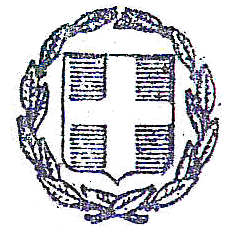 